JOIA VERDE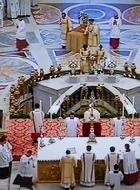 Autor: Jan ChlumskýFeria V in Cena Domnii1 aprilie solemnitateBIOGRAFIALa enunțul denumirii (explicat în notă) zilei ni se arată evenimente în legătură cu începutul Patimii lui Cristos și prezentarea jertfei sale în Euharistie pe care a fondat-o la Ultima Cină. Odată cu ea și sacramentul preoției ca slujire.Ziua începe cu rugăciunea cu o privire interioară asupra crucii, în care este speranța noastră. Sfânta liturghie de dimineață sau până la prânz este celebrată numai în bisericile diecezane în unirea episcopului cu preoții, care în timpul ei reînnoiesc obligațiile lor preoțești. În această sfântă liturghie se efectuează și ceremonia sfințirii uleiurilor (crisma pentru botez, pentru mir, pentru sfințirea preoților și uleiurile catacumenilor și uleiurile pentru maslul) 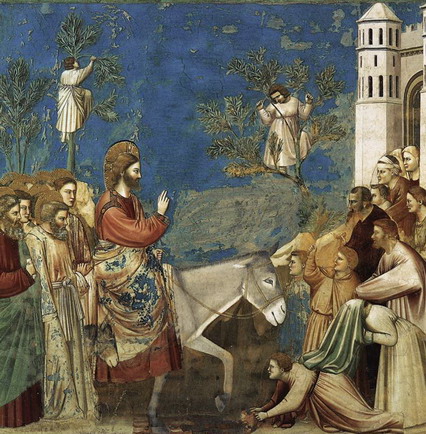 În afară de aceasta sunt celebrate sfintele liturghii seara în amintirea Cinei Domnului. Această liturghie de seară este celebrată și trăită ca reamintirea fondat sacramentul Euharistiei și amintirea spălării picioarelor apostolilor de către Isus. La sfârșitul liturghiei privirea credincioșilor sunt îndreptate spre plecarea lui Isus în grădina Getsemani, unde a transpirat sânge și s-a rugat: „nu cum vreau eu, dar cum vrei Tu;” …„să se facă voința Ta.” În momentele grele singurătatea îl apasă. Noi suntem chemați la veghere și rugăciune împreună cu El. Odată cu începutul liturghiei de seară începe tridiuumul pascal (desemnat ca limita între perioada de post și Paștele). Este vorba despre solemnitatea a trei zile pascale, care începe în Joia Verde seara și se termină cu seara de duminică. „Patima și moartea sunt poarta slavei a victoriei lui Cristos.” (Scrisoarea episcopului de Brno). Vinerea Mare și Sâmbăta Albă nu sunt percepute ca zile solemne, dar prin măreția și meritele lor merită aceiași atenția în ansamblul tridiuumului, care este solemnitatea. 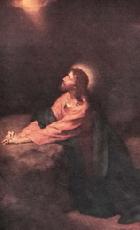  BIOGRAFIA PENTRU MEDITAȚIEDARUL ÎN SEMNUL IUBIRIIEste stabilit prin el Euharistia, în timpul celebrării acesteia se face prezentă jertfa lui Cristos pe cruce. La începutul celebrării Paștelui este cina, în timpul căreia este jertfit mielul în amintirea eliberării poporului lui Dumnezeu din robia Egiptului. În prima lectură este menționat modul în care trebuie să o celebreze izraeliții cu accent, că se ia un pic din sângele mielului și ung tocurile și grinda ușilor de la case, unde vor mânca pregătirea pentru drum. Este Pascha (Trecerea) Domnului. – În acea zi după noaptea asupra revoltei din Egipt a fost efectuată judecată și au murit toți întâi născuții. Au fost iertate doar casele izraeliților, cele însemnate cu sângele mielului. – Acest miel a fost o imagine preliminară a lui Cristos. Când Isus a început această cină pentru ultima dată a spus: „Atât de mult am dorit să mănânc Paștele acesta cu voi înaintea de pătimirea mea”. (Lc 22,15). Inima lui a fost plin de dorința de a ne dărui cel mai mare dar pe pământ ca semn al iubirii sale, care este el însăși. La fondarea Euharistiei de către Isus este vorba de solemnitatea dăruirii sale de sine Tatălui și fraților, pentru a-i aduce în brațele Tatălui său. Putem vedea în ea primiția (prima liturghie la preoți) și nunta lui cu omenirea, care este reprezentată de aceia, care au primit trupul lui Cristos sub formă de pâine euharistică. 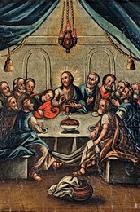 În liturghia din Joia Verde după omilie se derulează ritualul spălării picioarelor, care ne aduce aminte modelul slujirii iubitoare a lui Cristos și nevoia noastră de curăție judecată nu după picioare, ci după inimă. Și lui Iuda Isus i-a spălat picioarele, dar pentru că inima și sufletul lui nu au fost curate, cu tristețe a adăugat: „Nu toți sunteți curați.”Știm, cum să curățăm sufletul prăfuit și murdărit de păcate. Ca rod al jertfei sale răscumpărătoare, Isus a fondat (ca prima după învierea din morți) și sacramentul reconcilierii – a dat putere apostolilor, transmisă preoților la sfințire, ca în numele său să ierte păcatele. Pentru o deplină celebrare a Paștelui avem nevoie să avem sufletul curat pentru o deplină unire cu Isus. Secvența despre Trupul lui Isus ne atenționează: „Pentru cei răi este pentru moarte, pentru cei buni pentru a trăi; pe unii îi execută pe alții îi satură din aceiași pâine a primirii.” Pieirea acelora, pentru care jertfa lui Isus a trebuit să fie inutilă, a fost sursa de suferință în Getsemani. Isus înaintea propriei cine a săvârșit slujirea, pe care atunci o făceau sclavii și care este manifestarea iubirii mamelor față de copiii mici. Astfel se subliniază, că iubirea nu crește în funcție de poziție, ci dimpotrivă prin smerenie slujește pe cei nevoiași. Pentru fondarea Euharistiei Domnul a pus totul – chiar pe sine însuși. Trupul dat pentru noi, Sângele său, vărsat pentru noi, și întreaga sa Umanitate și Dumnezeire. Acest dar l-a încredințat apostolilor și urmașilor lor, pentru a continua în numele său în identificarea cu el. După ultim cină Isus cu a i-a învățat tot ce este cel mai necesar, și le-a dat porunca iubirii, a subliniat necesitatea unității, care este ajutată de iubire și i-a pregătit pentru plecarea sa la Tatăl. A rostit rugăciunea Marelui Preot (vezi In cap. 17) și apoi a ieșit cu ucenicii, pentru ca în grădina Getsemani să primească patima pentru mântuirea fiecăruia dintre noi. Liturghia din Joia Verde se termină cu procesiunea cu Preasfântul Sacrament la altarul lateral, care semnifică grădina Getsemani, unde va fi păstrat. Urmează luarea și aducerea în același loc a pânzei de pe altar, a crucii și lumânărilor de pe altar în amintirea, că Isus în suferința sa a fost părăsit de prieteni și dezbrăcat. Următoarele rugăciuni ale nopții în „Getsemani” sunt răspunsul la rugămintea lui Isus: „Vegheați și rugați-vă cu mine!” și manifestarea recunoștinței pentru Darul său, în care rămâne cu noi. HOTĂRÂREA, RUGĂCIUNEA Voi medita asupra acestui dar, care este semnul iubirii lui Isus, ce preț are și la ce mă ajută acest dar, ce înseamnă pentru mine; ce înseamnă pentru mine unirea mea cu el și ce cere (inimă curată, hotărâtă…)Dumnezeule, Tu l-ai stabilit pe Fiul Tău ca Preotul Preaînalt și veșnic, pentru a Te slăvi și să se jertfească pe sine pentru mântuirea noastră: el a făcut din noi prin sângele său poporul Tău și ne-a porunci, să slăvim amintirea jertfei sale; ascultă rugămințile noastre și dă, ca asupra noastră să se manifeste puterea crucii și învierii sale. Căci El împreună cu Tine în unire cu Duhul Sfânt viețuiește și domnește în toți vecii vecilor. Amin. (Rugăciunea de încheiere din breviar) (závěrečná modlitba z breviáře)NOTĂPentru denumirea „Joia Verde” se oferă mai multe explicații. Cea adevărat corespunde cu primirea celor pocăiți după o pocăință de un an, înapoi în comunitate la cina euharistică. Cel mai probabil denumirea derivă de la cuvântul din germană literară veche (mai departe folosită cu cuvintele:) „grie-nen” sau greinen, cu semnificația de a „plânge.”Cuvântul are legătură cu prima practică a bisericii de sute de ani, când păcătoșii publici, după îndelungată și grea pocăință au fost reprimiți în Biserică tocmai în această zi. Când episcopul îi conduce la altar și le-a  dat dezlegarea sa, cu conștiința păcatului spălat de fericire și bucurie plângeau. Edificator poate fi vorba și despre aducerea aminte, că în din perspectiva parabolelor, aceste ramuri uscate ale Bisericii au înverzit din nou. Mai mult culoarea verde este culoarea speranței și tocmai în evenimentul cel mai important al „Joii Verzi” – fondarea Euharistiei și împreună cu ea începutul Bisericii, au devenit o speranță reală pentru viața noastră veșnică cu Cristos. Pentru prima explicație a cuvântului „Joia Verde” a apărut din combinarea cuvântului din limba germană Greindonnerstag (joia ademenitoare) în Gründonnestrag (Joia Verde).În Italia are denumirea de „Giovedi Santo” (mot-a-mos Joia Sfântă, cu toate că în dicționare traducerea este Joia Verde). În limba latină este consemnată ca „Feria V in Cena Domini” (ca ziua a 5-a zi a săptămânii, cu Cina Domnului). Cu acordul autorului din paginile www.catholica.cz pentru tipar a pregătit Iosif FicklCorectura: Maria Fickl 